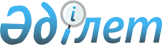 Жаңаарқа аудандық мәслихатының 2014 жылғы 20 наурыздағы № 27/174 "Әлеуметтік көмек көрсетудің, оның мөлшерлерін белгілеудің және мұқтаж азаматтардың жекелеген санаттарының тізбесін айқындау қағидаларын бекіту туралы" шешіміне өзгерістер енгізу туралы
					
			Күшін жойған
			
			
		
					Қарағанды облысы Жаңаарқа аудандық мәслихатының 2016 жылғы 9 қыркүйектегі IV сессиясының № 4/43 шешімі. Қарағанды облысының Әділет департаментінде 2016 жылғы 5 қазанда № 3973 болып тіркелді. Күші жойылды - Қарағанды облысы Жаңаарқа аудандық мәслихатының 2021 жылғы 1 наурыздағы № 3/30 шешімімен
      Ескерту. Күші жойылды - Қарағанды облысы Жаңаарқа аудандық мәслихатының 01.03.2021 № 3/30 (алғашқы ресми жарияланған күнінен бастап қолданысқа енгізіледі) шешімімен.
      Қазақстан Республикасының 2001 жылғы 23 қаңтардағы "Қазақстан Республикасындағы жергілікті мемлекеттік басқару және өзін-өзі басқару туралы" Заңына, Қазақстан Республикасы Үкіметінің 2013 жылғы 21 мамырдағы № 504 "Әлеуметтік көмек көрсетудің, оның мөлшерлерін белгілеудің және мұқтаж азаматтардың жекелеген санаттарының тізбесін айқындаудың үлгілік қағидаларын бекіту туралы" қаулысына сәйкес, аудандық мәслихат ШЕШІМ ЕТТІ:
      1. Жаңаарқа аудандық мәслихатының 2014 жылғы 20 наурыздағы №27/174 "Әлеуметтік көмек көрсетудің, оның мөлшерлерін белгілеудің және мұқтаж азаматтардың жекелеген санаттарының тізбесін айқындау қағидаларын бекіту туралы" шешіміне (нормативтік құқықтық актілерді мемлекеттік тіркеу Тізілімінде № 2587 болып тіркелген, 2014 жылғы 19 сәуірдегі №17 (9611) "Жаңаарқа" газетінде, "Әділет" ақпараттық-құқықтық жүйесінде 2014 жылы 30 мамырда жарияланған) келесі өзгерістер енгізілсін: 
      көрсетілген шешіммен бекітілген Әлеуметтік көмек көрсетудің, оның мөлшерлерін белгілеудің және мұқтаж азаматтардың жекелеген санаттарының тізбесін айқындау қағидаларының:
      7 тармақтың 2 тармақшасы алынып тасталсын;
      9 тармақтың 2 тармақшасы алынып тасталсын;
      27-2 тармақ жаңа редакцияда мазмұндалсын:
      "27-2. Отбасының белсенділігін арттырудың әлеуметтік келісімшарты Қазақстан Республикасы Денсаулық сақтау және әлеуметтік даму министрінің 2016 жылғы 17 мамырдағы № 385 "Өрлеу" жобасына қатысуға арналған құжаттар нысанын бекіту туралы" бұйрығымен бекітілген нысандарға сәйкес жасалады (нормативтік құқықтық актілерді мемлекеттік тіркеу Тізілімінде №13773 болып тіркелген).".
      2. Осы шешім оның алғаш ресми жарияланған күнінен бастап қолданысқа енгізіледі.
					© 2012. Қазақстан Республикасы Әділет министрлігінің «Қазақстан Республикасының Заңнама және құқықтық ақпарат институты» ШЖҚ РМК
				
      Аудандық мәслихаттың кезектен тыс
IV сессиясының төрағасы

Т. Мусаев

      Аудандық мәслихат хатшысы

К. Имантусупов
